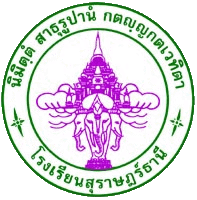 รายงาน
การจัดการประชุมผู้ปกครองชั้นเรียน
(Classroom Meeting)ชั้นมัธยมศึกษาปีที่ …….…
ภาคเรียนที่ 2 ปีการศึกษา 2558…………………………………..ครูที่ปรึกษา…………………………………..ครูที่ปรึกษาโรงเรียนสุราษฎร์ธานีอำเภอเมือง  จังหวัดสุราษฎร์ธานีสำนักงานเขตพื้นที่การศึกษามัธยมศึกษา เขต ๑๑คำนำ	การดูแลช่วยเหลือนักเรียน คือ การส่งเสริมพัฒนา การป้องกันและการแก้ไขปัญหาให้แก่นักเรียน เพื่อให้นักเรียนมีคุณลักษณะที่พึงประสงค์มีภูมิคุ้มกันทางจิตใจที่เข้มแข็ง มีคุณภาพชีวิตที่ดีมีทักษะ         ในการดำรงชีวิตและรอดพ้นจากวิกฤตทั้งปวงระบบการดูแลช่วยเหลือนักเรียนเป็นกระบวนการดำเนินงานดูแลช่วยเหลือนักเรียนอย่างเป็นระบบมีขั้นตอนมีครูที่ปรึกษาเป็นบุคลากรหลักในการดำเนินงาน            โดยการมีส่วนร่วมของบุคลากรทุกฝ่ายที่เกี่ยวข้องทั้งภายในและภายนอกสถานศึกษาอันได้แก่ คณะกรรมการสถานศึกษา ผู้ปกครอง ชุมชน ผู้บริหาร และครูทุกคนมีวิธีการและเครื่องมือที่ชัดเจน          มีมาตรฐานคุณภาพและมีหลักฐานการทำงานที่ตรวจสอบได้ ซึ่งในจำนวนผู้ที่เกี่ยวข้องทั้งหมดนี้ ฝ่ายที่น่า  จะมีบทบาทมากที่สุด ก็คือผู้ปกครองและโรงเรียน	การจัดกิจกรรมการประชุมผู้ปกครองชั้นเรียน (Classroom Meeting) เป็นวิธีการหนึ่งในระบบ  ดูแลช่วยเหลือนักเรียนที่จัดให้ครูที่ปรึกษาและผู้ปกครองได้พบปะเพื่อสนทนา ปรึกษาหารือ               และแลกเปลี่ยนความคิดเห็นและประสบการณ์ในการดูแลนักเรียนระหว่างกันเพื่อหาแนวทางในการแก้ไข ปรับปรุง  และพัฒนานักเรียนในปกครองให้เป็นบุคคลที่มีคุณภาพต่อไป ในวันอาทิตย์ที่ ๑๐ มกราคม ๒๕๕๙ ทางกลุ่มบริหารกิจการนักเรียนโรงเรียนสุราษฎร์ธานี ได้จัดประชุมผู้ปกครองชั้นเรียน (Classroom Meeting) ในระดับชั้นมัธยมศึกษาปีที่ ๑ – ๖ ขึ้น เพื่อเป็นข้อมูลการดำเนินงานระบบการดูแล       ช่วยเหลือนักเรียน และรายงานผลการดำเนินงานให้ผู้บังคับบัญชาทราบ  อันนำไปสู่การนำผลการรายงานไปสู่การวางแผนการดำเนินงานระบบการดูแลช่วยเหลือนักเรียนในโรงเรียนต่อไป	                                                              …………………………………..						       	           ครูที่ปรึกษาบันทึกข้อความ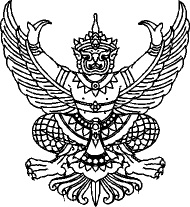 ส่วนราชการ  โรงเรียนสุราษฎร์ธานี    ที่.........................................................วันที่        มกราคม  ๒๕๕๙เรื่อง    ส่งสรุปรายงานผลการดำเนินงานประชุมผู้ปกครองชั้นเรียน (Classroom Meeting)          ภาคเรียนที่ 2 ปีการศึกษา 2558เรียน	ผู้อำนวยการโรงเรียนสุราษฎร์ธานี		ตามที่ข้าพเจ้า  นาย/นาง/นางสาว....................................................................... ตำแหน่ง ครู ......................................และ..............................................................ตำแหน่งครู................................... ได้ดำเนินการจัดประชุมผู้ปกครองชั้นเรียน (Classroom Meeting) ภาคเรียนที่ ๒ ปีการศึกษา 2558    ซึ่งจัดขึ้นในวันอาทิตย์ที่ ๑๐ มกราคม ๒๕๕๙ โดยได้รับมอบหมายตามคำสั่งโรงเรียนสุราษฎร์ธานี           ที่ ...../2558 เรื่อง แต่งตั้งคณะกรรมการดำเนินการการประชุมผู้ปกครองชั้นเรียน (Classroom Meeting)              ภาคเรียนที่ ๒ ปีการศึกษา 2558 ดำเนินกิจกรรมประชุมผู้ปกครองนักเรียน ให้เป็นคณะกรรมการรับลงทะเบียน และประสานงานกับผู้ปกครอง โดยมีหน้าที่รับลงทะเบียนผู้ปกครอง ณ ห้องเรียนนักเรียน   และดำเนินการประชุมผู้ปกครอง กิจกรรมดังกล่าวได้ดำเนินการเสร็จสิ้นเรียบร้อยแล้ว ข้าพเจ้าขอรายงานผลการดำเนินงาน ตามรายละเอียดเอกสารที่แนบมาพร้อมนี้ 	จึงเรียนมาเพื่อโปรดทราบ       ลงชื่อ............................................. ผู้รายงาน       ลงชื่อ.........................................................ผู้รายงาน            (………………..…………………….. )	     (...................................................)	ตำแหน่ง ……………………………………………………….        ตำแหน่ง ................................................................สารบัญ
   เรื่อง										           หน้ารายงานผลการจัดการประชุมผู้ปกครองชั้นเรียน ( Classroom Meeting )ภาคเรียนที่ ๒ ปีการศึกษา 25581.  ความสำคัญและความเป็นมา	การดูแลช่วยเหลือนักเรียน คือ การส่งเสริมพัฒนา การป้องกันและการแก้ไขปัญหาให้แก่นักเรียน เพื่อให้นักเรียนมีคุณลักษณะที่พึงประสงค์มีภูมิคุ้มกันทางจิตใจที่เข้มแข็ง มีคุณภาพชีวิตที่ดีมีทักษะ         ในการดำรงชีวิตและรอดพ้นจากวิกฤตทั้งปวงระบบการดูแลช่วยเหลือนักเรียนเป็นกระบวนการดำเนินงานดูแลช่วยเหลือนักเรียนอย่างเป็นระบบมีขั้นตอนมีครูที่ปรึกษาเป็นบุคลากรหลักในการดำเนินงาน          โดยการมีส่วนร่วมของบุคลากรทุกฝ่ายที่เกี่ยวข้องทั้งภายในและภายนอกสถานศึกษาอันได้แก่ คณะกรรมการสถานศึกษา ผู้ปกครอง ชุมชน ผู้บริหาร และครูทุกท่านมีวิธีการและเครื่องมือที่ชัดเจน        มีมาตรฐานคุณภาพและมีหลักฐานการทำงานที่ตรวจสอบได้ ซึ่งในจำนวนผู้ที่เกี่ยวข้องทั้งหมดนี้ ฝ่ายที่น่า  จะมีบทบาทมากที่สุด ก็คือผู้ปกครองและโรงเรียนการจัดกิจกรรมการประชุมผู้ปกครองชั้นเรียน (Classroom Meeting) เป็นวิธีการหนึ่งในระบบดูแลช่วยเหลือนักเรียนที่จัดให้ครูที่ปรึกษาและผู้ปกครอง  ได้พบปะ เพื่อสนทนาปรึกษาหารือและแลกเปลี่ยนความคิดเห็นและประสบการณ์ในการดูแลนักเรียนระหว่างกัน เพื่อหาแนวทางในการแก้ไข ปรับปรุง  และพัฒนานักเรียนในปกครองให้เป็นบุคคลที่มีคุณภาพต่อไป	การจัดกิจกรรมประชุมผู้ปกครองชั้นเรียน ( Classroom Meeting ) เป็นกิจกรรมที่ทางโรงเรียนได้จัดขึ้น  เพื่อให้ครูที่ปรึกษาและผู้ปกครองได้มาพบปะพูดคุย  สนทนา  แลกเปลี่ยนความคิดเห็นซึ่งกัน    และกัน  เพื่อหาแนวทางและร่วมมือกันในการดูแลช่วยเหลือนักเรียน โรงเรียนสุราษฎร์ธานี ได้เล็งเห็นความสำคัญของการประชุมผู้ปกครองชั้นเรียน ( Classroom Meeting )  จึงกำหนดให้มีการประชุมขึ้น   เพื่อหาแนวทางในการปรับปรุง  แก้ไขพัฒนาพฤติกรรมที่ไม่พึงประสงค์ของนักเรียน และส่งเสริมพฤติกรรมที่ดีให้ดียิ่งๆ ขึ้นไป2.  วัตถุประสงค์ของการจัดประชุมผู้ปกครองชั้นเรียนเพื่อให้ผู้ปกครองได้รู้และเข้าใจถึงกฎระเบียบของทางโรงเรียน  สามารถนำไปอบรมสั่งสอนนักเรียนในปกครองได้เพื่อให้ผู้ปกครองได้มีโอกาสพบปะกับครูประจำชั้นและรับทราบพฤติกรรมด้านการเรียน  ความประพฤติ  การปรับตัวตามศักยภาพ และอื่น ๆ ของนักเรียนให้ผู้ปกครองได้รับทราบเพื่อให้ผู้ปกครองตระหนักถึงบทบาทหน้าที่ในการดูแลเอาใจใส่บุตรหลานและหาแนวทางร่วมกัน  ในการดูแลช่วยเหลือนักเรียนเพื่อให้ผู้ปกครองได้มีโอกาสเสนอแนวทางการมีส่วนร่วมในการดำเนินงานตามระบบดูแลช่วย       เหลือนักเรียน และสร้างความสัมพันธ์ที่ดีความร่วมมือระหว่างบ้านกับโรงเรียนในการป้องกันแก้ไข   และพัฒนานักเรียนเพื่อให้ผู้ปกครองร่วมมือร่วมใจในการสร้างเครือข่ายผู้ปกครองที่เข้มแข็ง เพื่อการดูแลช่วยเหลือนักเรียนร่วมกันระหว่างผู้ปกครองด้วยกันและระหว่างผู้ปกครองกับโรงเรียน3.  วิธีดำเนินการ/แนวปฏิบัติในการประชุมคณะกรรมการนักเรียนประจำห้องเรียนพร้อมครูที่ปรึกษานำผู้ปกครองแต่ละห้องไปร่วมประชุมผู้ปกครองชั้นเรียนตามห้องเรียนที่กำหนดครูที่ปรึกษารับลงทะเบียนผู้ปกครอง รับอาหารว่าง ผู้ปกครองแนะนำตนเองเพื่อทำความรู้จักกัน /ครูที่ปรึกษาแนะนำตัวเองครูที่ปรึกษารายงานข้อมูลข่าวสารจากทางโรงเรียน รายงานผลการเรียน และรายงานพฤติกรรมต่างๆของนักเรียนต่อผู้ปกครองแจ้งกิจกรรมค่ายเสริมสร้างทักษะและหน้าที่พลเมืองสำหรับนักเรียนที่ไม่ผ่านวิชาหน้าที่พลเมือง   ทำกิจกรรมจิตอาสาพัฒนาโรงเรียน วันที่ ๒๙ กุมภาพันธ์ – ๒ มีนาคม ๒๕๕๙ครูที่ปรึกษากล่าวคำชมเชย  ยกย่อง นักเรียนที่มีผลการเรียนและพฤติกรรมที่ดีและผู้ปกครองที่ให้ความร่วมมือเอาใจใส่ต่อนักเรียนในปกครองกฎระเบียบวินัยที่ผู้ปกครองควรรู้เบื้องต้นในการกำกับดูแลบุตรหลาน เช่น การแต่งกาย ถุงเท้า รองเท้า ทรงผม กระเป๋าเป้ การมาโรงเรียนฯลฯการใช้ระบบ ICT เพื่อการดูแลพฤติกรรมนักเรียนครูที่ปรึกษาและประธานเครือข่ายห้องเรียน ชี้แจงขั้นตอนการมาร่วมกิจกรรม ๑ วันเพื่อลูก สธ. (สำหรับระดับที่ช่วงเวลาของกิจกรรมยังไม่พ้นกำหนดตามปฏิทินที่แนบมา) ลำดับขั้นตอนของการมาร่วมกิจกรรม ๑ วันเพื่อลูก สธ.ของผู้ปกครอง- ลงเวลาการปฏิบัติงานที่ศูนย์สารสนเทศ (บริเวณด้านหน้าประตูศาลากลาง)- ติดบัตรประจำตัว- ปฏิบัติงานดูแลนักเรียนตามจุด/บริเวณที่กำหนด- เสร็จสิ้นภารกิจการดูแลนักเรียนตามระยะเวลาที่กำหนด หัวหน้าทีมบันทึกผลการปฏิบัติงานในแบบฟอร์ม “กิจกรรม ๑ วันเพื่อลูก สธ.)	10. กิจกรรมที่ประธานห้องเรียนและครูที่ปรึกษาจะร่วมกันในการดูแลนักเรียน โครงการโรงเรียน		 สุราษฎร์ธานีปลอดบุหรี่ (ตามกฎหมาย)	11. กำหนด/นัดหมายการเยี่ยมบ้านนักเรียนกับผู้ปกครองของนักเรียนที่จะไปเยี่ยมบ้าน (ดำเนินการให้แล้วเสร็จและรายงานผ่านหัวหน้าระดับ ภายในวันที่ ๑๙ มกราคม ๒๕๕๙)12. กิจกรรม ๑๐๙ ปี Family Fun Run วันที่ 31 มกราคม ๒๕๕๙ 13. แลกเปลี่ยนข้อคิดเห็น/ข้อเสนอแนะ14. ครูที่ปรึกษาให้ผู้ปกครองทำแบบประเมินผลการประชุม15. ผู้ปกครองพบครูที่ปรึกษาเป็นการส่วนตัว (ถ้ามี)16. ครูที่ปรึกษากล่าวขอบคุณผู้ปกครองที่มาร่วมประชุม17. ครูที่ปรึกษานำเอกสารหลักฐานการลงทะเบียนและแบบบันทึกการประชุม ส่งหัวหน้าระดับ 4.  ผลที่คาดว่าจะได้รับผู้ปกครองได้รับทราบผลการเรียนและความประพฤติของนักเรียนในปกครอง เมื่ออยู่ทางโรงเรียน  ทั้งส่วนที่ดีและส่วนที่ต้องปรับปรุงแก้ไขผู้ปกครองนักเรียนมีโอกาสพบปะแลกเปลี่ยนประสบการณ์และร่วมปรึกษาหารือ เพื่อหาทางแก้ไข  ปรับปรุงผลการเรียนและพัฒนาพฤติกรรมของนักเรียนในปกครองให้ดีขึ้นครูที่ปรึกษาและผู้ปกครองได้ประสานสัมพันธ์และร่วมมือกันดูแลช่วยเหลือนักเรียนอย่างใกล้ชิดนักเรียนเป็นบุคคลที่มีความสามารถ มีคุณภาพและสามารถอยู่ในสังคมได้อย่างมีความสุข5.  สรุป  อภิปราย  และข้อเสนอแนะ	สรุป  ผลการประเมินการจัดประชุมผู้ปกครองชั้นเรียน  ประจำภาคเรียนที่ ๒ ปีการศึกษา  ๒๕๕๘ระดับชั้นมัธยมศึกษาปีที่ ...../.......มีผู้ปกครองเข้าร่วมประชุมจำนวน ........คน จากทั้งหมด ..........คน       คิดเป็นร้อยละ ๑๐๐ ของจำนวนผู้ปกครองทั้งหมด  โดยสอบถามความพึงพอใจของผู้ปกครองที่มีความต้องการจัดประชุมผู้ปกครองชั้นเรียน Classroom Meeting เป็นแบบสอบถามมาตราส่วนประมาณค่า(Rating Scale) ของลิเคิร์ท (likert) แบบ ๕ ระดับ	  เกณฑ์การวิเคราะห์ข้อมูล                            การแปลคะแนนตอนที่  1  ข้อมูลเกี่ยวกับผู้ตอบแบบสอบถาม        จำนวนผู้ตอบแบบสอบถาม      1.๒  จำนวนผู้ปกครองทั้งหมด...........คน เข้าร่วมประชุม.........คน คิดเป็นร้อยละ.........	ตอนที่  2 ความคิดเห็นเกี่ยวกับกิจกรรมการประชุมผู้ปกครองท่านมีความพึงพอใจต่อกิจกรรมที่โรงเรียนสุราษฎร์ธานีจัดขึ้นในระดับใดอภิปรายผล	ชั้นมัธยมศึกษาปีที่ ..….. มีผู้ปกครองทั้งหมดจำนวน …..คน  มีผู้ปกครองที่เข้าร่วมประชุมจำนวน  ………คน ตอบแบบสอบถามจำนวน .........  คน  ความพึงพอใจในการจัดประชุมผู้ปกครอง ในชั้นเรียนครั้งนี้  เมื่อพิจารณารายข้อ  พบว่าอยู่ในระดับดีมาก จำนวน.......เปอร์เซ็นต์ระดับมากจำนวน........เปอร์เซ็นต์ระดับปานกลาง...........เปอร์เซ็นต์ ระดับปานกลางจำนวน.........เปอร์เซ็นต์ ระดับน้อยจำนวน.......เปอร์เซ็นต์    และระดับน้อยที่สุดจำนวน.......เปอร์เซ็นต์ค่าเฉลี่ยสูงสุดอันดับแรกคือ..........................๔. ข้อเสนอแนะ............................................................................................................................................................................................................................................................................................................................................................................................................................................................................................................................	บันทึกข้อความรายงาน	คำนำ	สารบัญ	รายงานการประชุมผู้ปกครองชั้นเรียน.......................................................................................  1	ความสำคัญและความเป็นมา....................................................................................................	  1	วัตถุประสงค์ของการจัดการประชุมผู้ปกครองชั้นเรียน..............................................................  1	วิธีการดำเนินงาน......................................................................................................................	  2	ผลที่คาดว่าจะได้รับ....................................................................................................................  2	สรุป  อภิปราย  และข้อเสนอแนะ..............................................................................................  3	อภิปรายผล.................................................................................................................................  6	ภาคผนวก-  แบบบันทึกการลงทะเบียนเข้าร่วมประชุมผู้ปกครองชั้นเรียน (Classroom Meeting)	-  แบบประเมินผลการจัดประชุมผู้ปกครองชั้นเรียน(Classroom Meeting)-  แบบบันทึกการประชุมผู้ปกครองชั้นเรียน-  คำสั่งแต่งตั้งคณะกรรมการประชุมผู้ปกครองชั้นเรียน(Classroom Meeting)-  รูปภาพการจัดประชุมผู้ปกครอง-  หลักฐานอื่น ๆ (ถ้ามี)คะแนนความหมาย 5มากที่สุด4มาก3ปานกลาง2น้อย1น้อยที่สุดคะแนนระดับความพึงพอใจ4.51 – 5.00มากที่สุด3.57 – 4.50มาก2.51 – 3.50ปานกลาง1.51 – 2.50น้อย1.00 – 1.50น้อยที่สุดกิจกรรม/รายการระดับความพึงพอใจระดับความพึงพอใจระดับความพึงพอใจระดับความพึงพอใจระดับความพึงพอใจระดับความพึงพอใจระดับความพึงพอใจระดับความพึงพอใจกิจกรรม/รายการมากที่สุด(5)มาก(4)ปานกลาง(3)น้อย(2)น้อยที่สุด(1)S.D.ระดับความพึงพอใจ1.  การกำหนดเวลาในการประชุม2. การต้อนรับและอำนวยความสะดวก3. ความรู้ - ความเข้าใจที่ได้รับจากการประชุม4.  การประชุมครั้งนี้มีความสำคัญต่อท่าน5.  สถานที่ประชุม6.  บรรยากาศ การแลกเปลี่ยนในการประชุม7  ความพึงพอใจต่อการประชุมโดยรวม